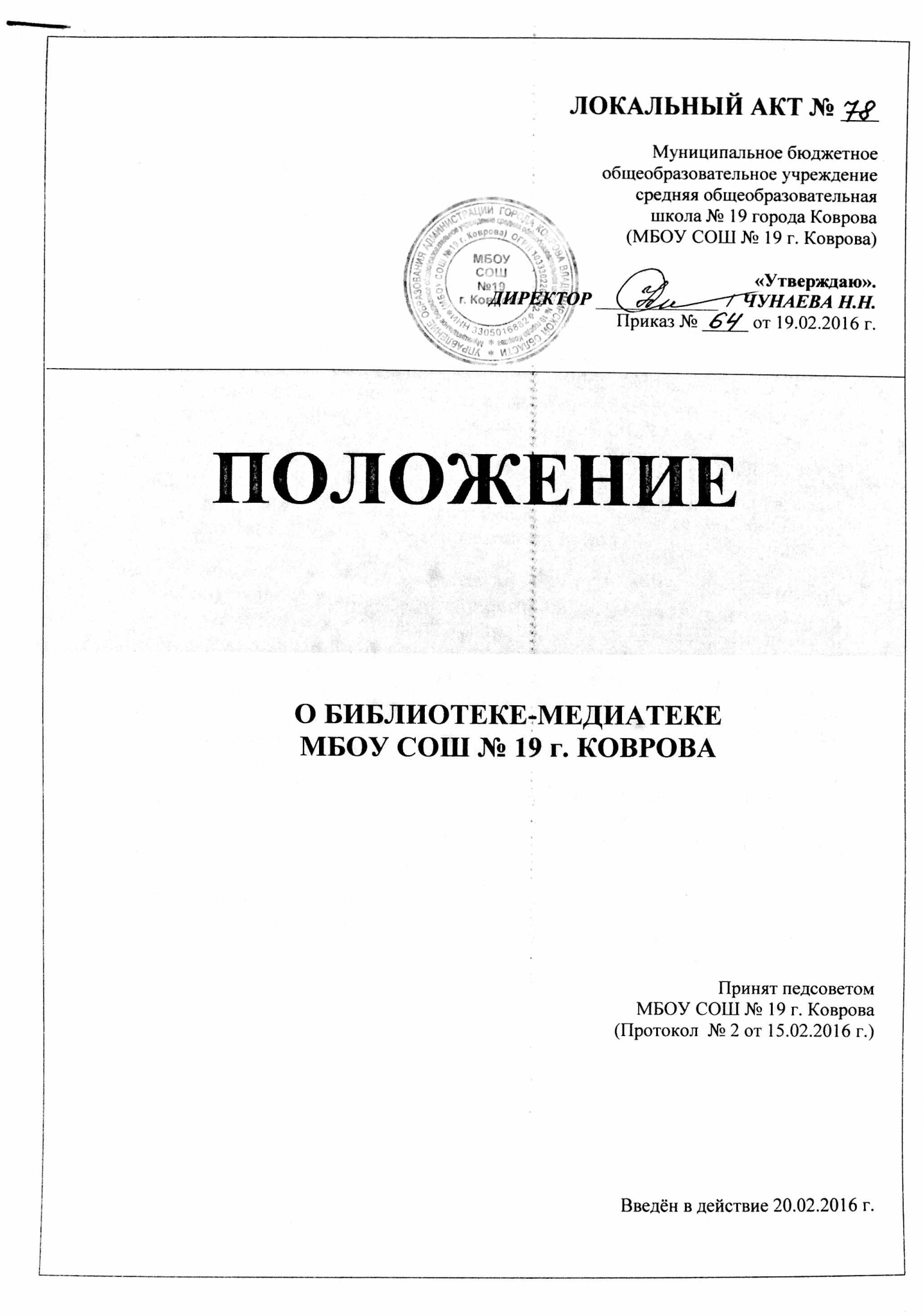 Основные положения      1.1.	Настоящее положение разработано на основании приказа от 1 марта 2004 г. № 936 «О реализации решения коллегии Министерства образования России от 10.02.2004 г. № 2/2 «Об основных направлениях совершенствования деятельности библиотеки учреждений общего образования РФ» и в соответствии с Законами Российской Федерации «Об образовании», «Библиотечном деле»,  с ФГОС НОО, СанПин 2.4.2.2821 - 10,  Уставом МБОУ СОШ № 19 г. Коврова.1.2.     Положение является локальным актом муниципального бюджетного общеобразовательного учреждения средней общеобразовательной школы № 19 г. Коврова (далее - МБОУ СОШ № 19 г. Коврова), определяет уровень  требований к библиотеке как к структурному подразделению МБОУ СОШ № 19 г. Коврова.1.3.   Библиотека - медиатека является структурным подразделением МБОУ СОШ № 19 г. Коврова, участвующим в учебно-воспитательном процессе в целях обеспечения права участников образовательного процесса на бесплатное пользование библиотечно-информационными ресурсами.1.4.  Деятельность  библиотеки - медиатеки МБОУ СОШ № 19 г. Коврова (далее - библиотека) организуется и осуществляется в соответствии с российскими культурными и образовательными традициями, а также со сложившимся в обществе идеологическим и политическим многообразием. Образовательная и просветительная функции библиотеки базируются на максимальном использовании достижений общечеловеческой культуры. Обеспеченность библиотеки учебными, методическими и справочными документами учитывается при лицензировании МБОУ СОШ № 19 г. Коврова.1.5. Цели библиотеки - медиатеки МБОУ СОШ № 19 г. Коврова - формирование общей культуры личности обучающихся на основе усвоения государственных образовательных стандартов, содержания общеобразовательных программ, их адаптация к жизни в обществе, создание основы для осознанного выбора и последующего освоения профессиональных образовательных программ, воспитание гражданственности, трудолюбия, уважения к правам и свободам человека, любви к окружающей природе, Родине, семье, формирование здорового образа жизни.1.6. Библиотека - медиатека руководствуется в своей деятельности федеральными законами, указами и распоряжениями Президента Российской Федерации, постановлениями и распоряжениями Правительства Российской Федерации и исполнительных органов субъектов Российской Федерации, решениями соответствующего органа управления образованием, уставом МБОУ СОШ № 19 г. Коврова, настоящим Положением.1.7 Деятельность библиотеки - медиатеки основывается на принципах демократии, гуманизма, общедоступности, приоритета общечеловеческих ценностей, гражданственности, свободного развития личности.1.8. В библиотеке запрещается издание и распространение печатных, аудио-, аудиовизуальных и иных материалов, содержащих хотя бы один из признаков, предусмотренных частью первой статьи 1 Федерального закона от 25 июля 2002 г. № 114-ФЗ "О противодействии экстремистской деятельности", не допускается наличия  экстремистских материалов, призывающих к осуществлению экстремистской деятельности либо обосновывающих или оправдывающих необходимость осуществления такой деятельности, в том числе труды руководителей национал - социалистической рабочей партии Германии, фашистской партии Италии, публикаций, обосновывающих или оправдывающих национальное и (или) расовое превосходство либо оправдывающих практику совершения военных или иных преступлений, направленных на полное или частичное уничтожение какой-либо этнической, социальной, расовой, национальной или религиозной группы.Кроме того, к таким материалам, в соответствии со ст. 13 Федерального закона  от 25.07.2002 г. № 114-ФЗ относятся:а) официальные материалы запрещенных экстремистских организаций;б) материалы, авторами которых являются лица, осужденные в соответствии с международно-правовыми актами за преступления против мира и человечества и содержащие признаки, предусмотренные частью первой статьи 1 настоящего Федерального закона;в) любые иные, в том числе анонимные, материалы, содержащие признаки, предусмотренные частью первой статьи 1 настоящего Федерального закона.В помещении библиотеки размещается Федеральный список экстремистской литературы, утвержденный федеральным органом исполнительной власти, запрещенной к распространению на территории Российской Федерации».1.9. Порядок доступа к библиотечным фондам и другой библиотечной информации, перечень основных услуг и условия их предоставления библиотеками определяются в Правилах пользования библиотекой– медиатекой. 1.10. МБОУ СОШ № 19 г. Коврова несет ответственность за доступность и качество библиотечно-информационного обслуживания библиотеки.1.11.Организация обслуживания участников образовательного процесса производится в соответствии с правилами техники безопасности и противопожарными, санитарно-гигиеническими требованиями.2. Основные задачи.2.1 Основными задачами библиотеки - медиатеки являются:а)  беспечение участникам общеобразовательного процесса  – обучающимся, педагогическим работникам, родителям (иным законным представителям) обучающихся (далее пользователям)  – доступа к информации, знаниям, культурным ценностям посредством использования библиотечно-информационных ресурсов школы на различных носителях: бумажном (книжный фонд, фонд периодических изданий); магнитном (фонд аудио- и видеокассет); цифровом (CD,  DVD); коммуникативном (компьютерные сети) и иных носителях;б) воспитание культурного и гражданского  самосознания, помощь в социализации обучающегося, развития его творческого потенциала;в)  формирование навыков независимого библиотечного пользователя: обучение поиску, отбору и критической оценке информации;г) совершенствование предоставляемых библиотекой  услуг на основе новых информационных технологий и компьютеризации библиотечно-информационных процессов, формирование комфортной библиотечной среды.3. Основные функции.3.1 Для реализации основных задач библиотеки - медиатеки:а) формирует фонд библиотечно-информационных ресурсов школы:- комплектует универсальный фонд учебными, художественными, научными, справочными, педагогическими и научно-популярными документами на традиционных и нетрадиционных носителях информации;- пополняет фонд информационными ресурсами сети Интернет, базами  и банками данных другихучреждений и организаций;- аккумулирует фонд документов, создаваемых в школе (публикации и работы педагогов, лучшие научные работы и рефераты обучающихся и др.);- осуществляет размещение, организацию и сохранность документов;б)  создаёт информационную продукцию:-      осуществляет аналитико-синтетическую переработку информации;- организует и ведёт справочно-библиографический аппарат: каталоги (алфавитный, систематический), картотеки (систематическую картотеку статей, тематические картотеки), электронный каталог, базы данных по профилю школы;-   разрабатывает рекомендательные библиографические пособия (списки, обзоры, указатели и т.п.);- обеспечивает информирование пользователей об информационной продукции;в) осуществляет дифференцированное библиотечно-информационное обслуживание обучающихся:- предоставляет информационные ресурсы на различных носителях на основе изучения их интересов и информационных потребностей;- создаёт условия для реализации самостоятельности в обучении, познавательной, творческой деятельности с опорой на коммуникацию; способствует развитию навыков самообучения (участие в сетевых олимпиадах, телекоммуникационных проектах в системе дистанционного обучения);- организует обучение навыкам независимого библиотечного пользователя  и потребителя информации, содействует интеграции комплекса знаний, умений навыков работы с книгой и информацией;- оказывает информационную поддержку в решении задач, возникающих в процессе их учебной, самообразовательной и досуговой деятельности;- организует массовые мероприятия, ориентированные на развитие общей и читательской культуры личности, содействует развитию критического мышления;- содействует членам педагогического коллектива и администрации школы в организации образовательного процесса и досуга обучающихся (просмотр видеофильмов, CD-, DVD-дисков, презентации развивающих компьютерных игр);г) осуществляет дифференцированное библиотечно-информационное обслуживание педагогических работников:- выявляет информационные потребности и удовлетворяет запросы, связанные с обучением,воспитанием и здоровьем детей; - выявляет информационные потребности и удовлетворяет запросы в области педагогических инноваций и новых технологий;- содействует профессиональной компетенции, повышению квалификации, проведению аттестации;- создаёт банк педагогической информации как основы единой информационной службы школы, осуществляет накопление, систематизацию информации по предметам, разделам темам;- организует доступ к банку педагогической информации на любых носителях, просмотр электронных версий педагогических изданий;- осуществляет текущее информирование (дни информации, обзоры новых поступлений и публикаций), информирование руководства школы по вопросам управления образовательным процессом;- поддерживает деятельность педагогических работников в области создания информационных продуктов (документов, баз данных, Web-страниц и т.п.);- способствует проведению занятий по формированию информационной культуры; - является базой для проведения практических занятий по работе с информационными ресурсами;д) осуществляет дифференцированное библиотечно-информационное обслуживание родителей (иных законных представителей) обучающихся:- удовлетворяет запросы пользователей и информирует о новых поступлениях в библиотеку-медиатеку;- консультирует по вопросам организации семейного чтения, знакомит с информацией по воспитанию детей;- консультирует по вопросам учебных изданий для обучающихся.4. Организация деятельности библиотеки - медиатеки.4.1. Наличие укомплектованной библиотеки - медиатеки в школе обязательно. 4.2. Структура библиотеки - медиатеки: абонемент, читальный зал, компьютерная зона для индивидуальной работы пользователей, копировально-множительная техника.4.3. Библиотечно-информационное обслуживание осуществляется на основе библиотечно-информационных ресурсов в соответствии с учебным и воспитательным планами школы, и планом работы библиотеки - медиатеки.4.4.  Спонсорская помощь, полученная библиотекой в виде целевых средств на комплектование фонда и закупку оборудования, не влечёт за собой снижения нормативов и абсолютных размеров финансирования из бюджета школы. Денежные средства за сданную библиотекой макулатуру расходуются на улучшение материально-технической базы библиотеки - медиатеки, подписку профессиональных изданий, формирование фондов документов.4.5. В целях обеспечения модернизации библиотеки - медиатеки в условиях информатизации образования и в пределах средств, выделяемых учредителями, школа обеспечивает библиотеку: - гарантированным финансированием комплектования библиотечно-информационных ресурсов (в смете школы  выводится отдельно);- необходимыми служебными и производственными помещениями в соответствии со структурой библиотеки и нормативами по технике безопасности эксплуатации компьютеров и в соответствии с положениями СанПиН;- современной электронно-вычислительной, телекоммуникационной и копировально-множительной  техникой и необходимыми программными продуктами;- ремонтом и сервисным обслуживанием техники и оборудования библиотеки;- библиотечной техникой и канцелярскими принадлежностями.4.6. Школа создает условия для сохранности аппаратуры, оборудования и имущества библиотеки - медиатеки.4.7. Ответственность за систематичность и качество комплектования основного фонда библиотеки - медиатеки, комплектование учебного фонда в соответствии с федеральными перечнями учебников и учебно-методических изданий, создание необходимых условий для деятельности библиотеки - медиатеки несёт директор школы в соответствии с Уставом.4.8. Режим работы центра определяется заведующей библиотекой в соответствии с правилами внутреннего распорядка МБОУ СОШ № 19 г. Коврова. Предусматривается выделение: - двух часов рабочего времени ежедневно на выполнение внутри библиотечной работы;- одного раза в месяц – санитарного дня, в который обслуживание пользователей не производится;- не менее одного раза в месяц – методического дня.  4.9. В целях обеспечения рационального использования информационных ресурсов в работе с детьми и юношеством библиотека взаимодействует с библиотеками Министерства образования Российской Федерации.5. Управление. Штаты.5.1. Управление библиотекой - медиатекой осуществляется в соответствии с законодательством Российской Федерации, Владимирской области и уставом МБОУ  СОШ № 19 г. Коврова.5.2. Общее руководство деятельностью библиотеки - медиатеки осуществляет директор школы.5.3. Руководство библиотекой - медиатекой осуществляет заведующий библиотекой, который несёт ответственность в пределах своей компетенции перед обществом и директором  школы, обучающимися и их родителями (иными законными представителями) за организацию и результаты деятельности библиотеки - медиатеки в соответствии с функциональными обязанностями, предусмотренными квалификационными требованиями, трудовым договором и Уставом  школы.5.4. Заведующий библиотеки - медиатеки назначается директором  школы, является членом педагогического коллектива и входит в состав педагогического совета школы.5.5. Методическое сопровождение деятельности библиотеки - медиатеки обеспечивает методист по учебным фондам и школьным библиотекам местного органа управления образованием, ВИПКРО.5.6. Заведующий библиотеки - медиатеки разрабатывает и представляет директору школы на утверждение  следующие документы:-  положение о библиотеки - медиатеки, правила пользования библиотеки - медиатеки;-  структуру и штатное расписание библиотеки - медиатеки, которые разрабатываются на основе объёмов работ, определённых положением о библиотеке школы с использованием «Межотраслевых норм времени на процессы, выполняемые в библиотеках» (Постановление Министерства труда и социального развития Российской Федерации от 3 февраля 1997 г. № 6);-  планово-отчётную документацию;-  технологическую документацию.5.7. Порядок комплектования штата библиотеки - медиатеки  школы регламентируется уставом.5.8. На работу в библиотеку - медиатеку принимаются лица, имеющие необходимую профессиональную подготовку, соответствующую требованиям квалификационной характеристики по должности и полученной специальности,  подтверждённую документами об образовании и квалификации.5.9. Работники библиотеки - медиатеки могут осуществлять педагогическую деятельность. Совмещение библиотечно-информационной и педагогической деятельности осуществляется работником библиотеки - медиатеки только на добровольной основе.5.10. Трудовые отношения работников библиотеки - медиатеки и  школы регулируются трудовым договором, условия которого не должны противоречить законодательству Российской Федерации о труде.6. Права и обязанности работников библиотеки - медиатеки.6.1. Работники библиотеки - медиатеки имеют право:-  самостоятельно выбирать формы, средства и методы  библиотечно–информационного обслуживания образовательного и воспитательного процессов в соответствии с целями и задачами, указанными в уставе школы и положении о библиотеки - медиатеки;- проводить в установленном порядке факультативные занятия, уроки и кружки библиотечно-библиографических знаний и информационной культуры;-  определять источники комплектования информационных ресурсов;-  изымать и реализовывать документы из фондов в соответствии с инструкцией по учёту библиотечного фонда;- определять в соответствии с правилами пользования библиотеки - медиатеки  школы, утверждёнными директором и по согласованию с родительским комитетом виды и размеры компенсации ущерба, нанесённого пользователями библиотеки;-  вносить предложения директору школы по совершенствованию оплаты труда, в том числе надбавок, доплат и премирования работников библиотеки за дополнительную работу, не входящую в круг основных обязанностей работников библиотеки.- участвовать в управлении  школой в порядке, определяемом Уставом;-  иметь ежегодный отпуск 28 календарных дней и дополнительный оплачиваемый отпуск в соответствии с коллективным договором между работниками и руководством  школы или иными локальными актами;-  быть представленными к различным формам поощрения, наградам и знакам отличия, предусмотренными для работников образования и культуры;-  участвовать в соответствии с законодательством Российской Федерации в работе библиотечных ассоциаций или союзов.6.2. Работники библиотеки - медиатеки обязаны:а) обеспечить пользователям возможность работы с информационными ресурсами библиотеки - медиатеки;б) информировать пользователей о видах предоставляемых библиотекой услуг;в) обеспечить научную организацию фондов и каталогов;г) формировать фонды в соответствии с утверждёнными федеральными перечнями учебных изданий, образовательными программами школы, интересами, потребностями и запросами всех категорий пользователей;д) совершенствовать информационно-библиографическое и библиотечное обслуживание пользователей;е) обеспечивать сохранность использования носителей информации, их систематизацию, размещение и хранение;ж) обеспечивать режим работы в соответствии с потребностями пользователей и работой школы: ежегодно до начала учебного года корректировать паспорт библиотеки – медиатеки;з) отчитываться в установленном порядке перед директором  школы;и) повышать квалификацию.7. Правила пользования библиотекой - медиатекой.7.1. Пользователи библиотеки - медиатеки имеют право:- получать полную информацию о составе библиотечного фонда, информационных ресурсах и предоставляемых библиотеки  услугах;- пользоваться справочно-библиографическим аппаратом библиотеки - медиатеки;- получать консультационную помощь в поиске и выборе источников информации;- получать во временное пользование на абонементе и в читальном зале печатныеиздания, мультимедийные документы и другие источники информации;- продлевать срок пользования документами;- получать тематические, фактографические, уточняющие и библиографические справки на основе фонда библиотеки - медиатеки;- получать консультационную помощь в работе с информацией на нетрадиционных носителях при пользовании электронным и иным оборудованием;- участвовать в мероприятиях, проводимых библиотеки - медиатеки;- обращаться для разрешения конфликтной ситуации к директору школы;7.2. Пользователи библиотеки - медиатеки обязаны:бережно относиться к произведениям печати (не вырывать, не загибать страниц, не делать в книгах подчеркиваний и пометок), иным документам на различных носителях, оборудованию, инвентарю;- поддерживать порядок расстановки документов в открытом доступе библиотеки- медиатеки, расположения карточек в каталогах и картотеках;- пользоваться ценными и справочными документами только в помещении читального зала;- убедиться при получении документов в отсутствии дефектов, а при обнаружении проинформировать об этом работника библиотеки - медиатеки. Ответственность за обнаруженные дефекты в сдаваемых документах несёт последний пользователь;- возвращать документы в установленные сроки;- заменять документы библиотеки - медиатеки в случае их утраты или порчи им равноценными, либо компенсировать ущерб в размере, установленном правилами пользования библиотекой-медиатекой;- полностью рассчитаться с библиотекой по истечении срока обучения или работы в МБОУ СОШ № 19 г. Коврова.7.3. Порядок пользования библиотекой - медиатекой:- запись обучающихся школы в библиотеку производится по списочному составу класса в индивидуальном порядке, педагогических  и иных работников  школы, родителей (иных законных представителей) обучающихся – по паспорту;- перерегистрация пользователей БИЦ  производится ежегодно;- документом, подтверждающим право пользования БИЦ, является читательскийформуляр;- читательский формуляр фиксирует дату выдачи пользователю документов из фонда и их возвращения в библиотеку;Обеспечение учащихся учебниками осуществляется коллективным способом через классных руководителей школы;7.4. Порядок пользования абонементом:- пользователи имеют право получить на дом не более пяти документов одновременно;- максимальные сроки пользования документами:- учебники, учебные пособия – учебный год;- научно-популярная, познавательная, художественная  литература 15 дней;- периодические издания, издания повышенного спроса – 5 дней.- пользователи могут продлить срок пользования документами, если на них отсутствует спрос со стороны других пользователей.7.4. Порядок пользования читальным залом:-  документы, предназначенные для работы в читальном зале, на дом не выдаются;- энциклопедии, справочники,  редкие, ценные и имеющиеся в единственном экземпляре документы выдаются только для работы в читальном зале.7.5. Порядок работы  в компьютерной зоне библиотеки - медиатеки:- разрешается работа за одним персональным компьютером не более двух человек одновременно;- пользователь имеет право работать с нетрадиционными носителями информации после предварительного тестирования его работником библиотеки - медиатеки;- по всем вопросам поиска информации в Интернете пользователь должен обращаться к работнику библиотеки - медиатеки; - запрещается обращение к ресурсам Интернета, предполагающим оплату;- работа с компьютером производится согласно утверждённым санитарно-гигиеническим нормам.Ответственный исполнитель: зав. библиотекой    _________  / Задонская С.Н.ЛОКАЛЬНЫЙ АКТ № 78 Муниципального бюджетного общеобразовательного учреждениясредней общеобразовательной школы № 19 города Коврова(МБОУ СОШ № 19 г. Коврова)«Утверждаю».ДИРЕКТОР_____________/ ЧУНАЕВА Н.Н.(приказ от 19.02.2016 № 64)ПОЛОЖЕНИЕО БИБЛИОТЕКЕ – МЕДИАТЕКЕМБОУ СОШ № 19 г. КОВРОВАПринято педагогическим советом МБОУ СОШ № 19 г. КОВРОВПротокол  № 2     от  15.02.2016Введён в действие 20.02.2016 г.